Advocacy Committee for Women’s Concerns (ACWC)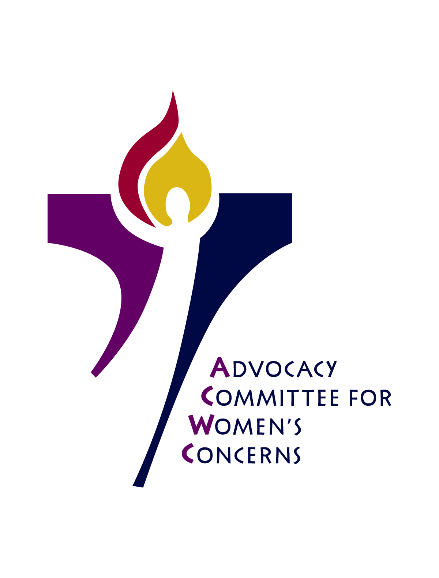 January 7-9, 2019Louisville, KYBegan meeting with worship, meeting covenant creation, sharing joys and concernsReviewed and discussed Racial Implicit Bias test results; renewed commitment to addressing gender justice intersectionallyHeard presentation of journal exercise by the ACWC dismantling white supremacy working groupConnected with many members of Presbyterian Mission Agency and Office of the General Assembly staff, including Rev. Dr. Diane Givens Moffett and Rev. Dr. J. Herbert NelsonReceived greetings from 223rd General Assembly (2018) Co-Moderator, Rev. Cindy KohlmannDiscussed gender bias at all levels in the PC(USA), making multiple follow-up action plansReviewed gender justice issues in the current newsMet in working groups: Gender & Leadership; Sexual Justice, Dismantling White Supremacy and created next-step plans for continued work